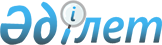 О внесении изменений и дополнений в решение маслихата Тайыншинского района Северо-Казахстанской области от 21 декабря 2016 года № 47 "О бюджете Тайыншинского района Северо-Казахстанской области на 2017-2019 годы"Решение маслихата Тайыншинского района Северо-Казахстанской области от 23 феврвля 2017 года № 59. Зарегистрировано Департаментом юстиции Северо-Казахстанской области 23 февраля 2017 года № 4067      В соответствии с пунктом 5 статьи 104, пунктом 4 статьи 106, пунктом 1 статьи 109 Бюджетного Кодекса Республики Казахстан от 4 декабря 2008 года, маслихат Тайыншинского района Северо-Казахстанской области РЕШИЛ:

      1. Внести в решение маслихата Тайыншинского района Северо-Казахстанской области "О бюджете Тайыншинского района Северо-Казахстанской области на 2017 - 2019 годы" от 21 декабря 2016 года № 47 (зарегистрировано в Реестре государственной регистрации нормативных правовых актах под № 4012 от 10 января 2017 года, опубликовано в районной газете от 9 февраля 2017 года "Тайынша таңы", в районной газете от 9 февраля 2017 года "Тайыншинские вести") следующие изменения и дополнения:

       пункт 1 изложить в следующей редакции:

      "1. Утвердить бюджет Тайыншинского района Северо-Казахстанской области на 2017-2019 годы (далее бюджет района) годы согласно приложениям 1, 2 и 3 соответственно, в том числе на 2017 год в следующих объемах:

      1) доходы- 4855633 тысяч тенге, в том числе по:

      налоговым поступлениям - 1129252 тысяч тенге;

      неналоговым поступлениям - 15291тысяч тенге;

      поступление от продажи основного капитала - 57812 тысяч тенге;

      поступлениям трансфертов - 3653278 тысяч тенге;

      2) затраты - 4906933 тысяч тенге; 

      3) чистое бюджетное кредитование - 6238 тысяч тенге, в том числе:

      бюджетные кредиты - 10210 тысяч тенге;

      погашение бюджетных кредитов - 3972 тысяч тенге;

      4) сальдо по операциям с финансовыми активами - 0 тысяч тенге, в том числе:

      приобретение финансовых активов - 0 тысяч тенге; 

      поступления от продажи финансовых активов государства - 0 тысяч тенге; 

      5) дефицит (профицит) бюджета – - 57538 тысяч тенге

      6) финансирование дефицита (использование профицита) бюджета - 57538 тысяч тенге;

      поступление займов - 10210 тысяч тенге;

      погашение займов - 3972 тысяч тенге;

      используемые остатки бюджетных средств - 51300 тысяч тенге.";

       пункт 7 изложить в следующей редакции:

      "7. Утвердить резерв местного исполнительного органа района на 2017 год в сумме 16286 тысяч тенге.";

      дополнить пунктом 10-1 следующего содержания:

      "10-1. Предусмотреть расходы районного бюджета за счет свободных остатков бюджетных средств, сложившихся на начало финансового года, и возврата целевых трансфертов республиканского и областного бюджетов, недоиспользованных в 2016 году, согласно приложению 9.";

       приложение 1 к указанному решению изложить в новой редакции согласно приложению 1 к настоящему решению;

      дополнить приложением 9 к указанному решению согласно приложению 2 к настоящему решению.

      2. Настоящее решение вводится в действие с 1 января 2017 года. 

 Бюджет Тайыншинского района на 2017 год      

      Продолжение таблицы

 Направление свободных остатков бюджетных средств, сложившихся на 1 января 2017 года, и возврат целевых трансфертов, недоиспользованных в 2016 году Доходы:
					© 2012. РГП на ПХВ «Институт законодательства и правовой информации Республики Казахстан» Министерства юстиции Республики Казахстан
				
      Председатель 
XII сессии маслихата 
Тайыншинского района 
Северо-Казахстанской области

Ж. Габдуллин

      Секретарь маслихата 
Тайыншинского района 
Северо-Казахстанской области

К. Шарипов
Приложение 1 к решению маслихата Тайыншинского района Северо-Казахстанской области от 23 февраля 2017 года № 59 Приложение 1 к решению маслихата Тайыншинского района Северо-Казахстанской области от 21 декабря 2016 года № 47Категория 

Класс 

Подкласс 

Наименование

Сумма (тысяч тенге)

I. ДОХОДЫ

4855633

1

Налоговые поступления

1129252

01

Подоходный налог

63997

2

Индивидуальный подоходный налог

63997

03

Социальный налог

363300

1

Социальный налог

363300

04

Hалоги на собственность

438684

1

Hалоги на имущество

311543

3

Земельный налог

13918

4

Hалог на транспортные средства

 101223

5

Единый земельный налог

12000

05

Внутренние налоги на товары, работы и услуги

227399

2

Акцизы

5851

3

Поступления за использование природных и других ресурсов

188823

4

Сборы за ведение предпринимательской и профессиональной деятельности

32725

08

Обязательные платежи, взимаемые за совершение юридически значимых действий и (или) выдачу документов уполномоченными на то государственными органами или должностными лицами

35872

1

Государственная пошлина

35872

2

Неналоговые поступления

15291

01

Доходы от государственной собственности

7791

5

Доходы от аренды имущества, находящегося в государственной собственности

7291

9

Прочие доходы от государственной собственности

500

06

Прочие неналоговые поступления

7500

1

Прочие неналоговые поступления

7500

3

Поступления от продажи основного капитала

57812

01

Продажа государственного имущества, закрепленного за государственными учреждениями

12500

1

Продажа государственного имущества, закрепленного за государственными учреждениями

12500

03

Продажа земли и нематериальных активов

45312

1

Продажа земли

45000

2

Продажа нематериальных активов

312

4

Поступления трансфертов 

3653278

02

Трансферты из вышестоящих органов государственного управления

3653278

2

Трансферты из областного бюджета

3653278

Функциональная группа

Администратор бюджетных программ

Программа 

Наименование

Сумма (тысяч тенге)

II. Затраты

4906933

01

Государственные услуги общего характера

518421,9

112

Аппарат маслихата района (города областного значения)

16839

001

Услуги по обеспечению деятельности маслихата района (города областного значения)

16788

003

Капитальные расходы государственного органа

51

122

Аппарат акима района (города областного значения)

86357

001

Услуги по обеспечению деятельности акима района (города областного значения)

86357

123

Аппарат акима района в городе, города районного значения, поселка, села, сельского округа

236451

001

Услуги по обеспечению деятельности акима района в городе, города районного значения, поселка, села, сельского округа

232271

022

Капитальные расходы государственного органа

4180

458

Отдел жилищно-коммунального хозяйства, пассажирского транспорта и автомобильных дорог района (города областного значения)

149635,1

001

Услуги по реализации государственной политики на местном уровне в области жилищно-коммунального хозяйства, пассажирского транспорта и автомобильных дорог 

149635,1

459

Отдел экономики и финансов района (города областного значения)

29139,8

001

Услуги по реализации государственной политики в области формирования и развития экономической политики, государственного планирования, исполнения бюджета и управления коммунальной собственностью района (города областного значения)

26033,8

015

Капитальные расходы государственного органа

200 

003

Проведение оценки имущества в целях налогообложения

1946

010

Приватизация, управление коммунальным имуществом, постприватизационная деятельность и регулирование споров, связанных с этим

960

02

Оборона

15623 

122

Аппарат акима района (города областного значения)

15623

005

Мероприятия в рамках исполнения всеобщей воинской обязанности

8142

006

Предупреждение и ликвидация чрезвычайных ситуаций масштаба района (города областного значения)

2945

007

Мероприятия по профилактике и тушению степных пожаров районного (городского) масштаба, а также пожаров в населенных пунктах, в которых не созданы органы государственной противопожарной службы

4536

03

Общественный порядок, безопасность, правовая, судебная, уголовно-исполнительная деятельность

6458

458

Отдел жилищно-коммунального хозяйства, пассажирского транспорта и автомобильных дорог района (города областного значения)

6458

021

Обеспечение безопасности дорожного движения в населенных пунктах

6458

04

Образование

3514172

123

Аппарат акима района в городе, города районного значения, поселка, села, сельского округа

500

005

Организация бесплатного подвоза учащихся до школы и обратно в сельской местности

500

464

Отдел образования района (города областного значения)

3474250

001

Услуги по реализации государственной политики на местном уровне в области образования 

20270

003

Общеобразовательное обучение

3107366

005

Приобретение и доставка учебников, учебно-методических комплексов для государственных учреждений образования района (города областного значения)

47346

006

Дополнительное образование для детей 

56712

007

Проведение школьных олимпиад, внешкольных мероприятий и конкурсов районного (городского) масштаба

182

009

Обеспечение деятельности организаций дошкольного воспитания и обучения

73448

015

Ежемесячная выплата денежных средств опекунам (попечителям) на содержание ребенка-сироты (детей-сирот), и ребенка (детей), оставшегося без попечения родителей 

20966

022

Выплата единовременных денежных средств казахстанским гражданам, усыновившим (удочерившим) ребенка (детей)-сироту и ребенка (детей), оставшегося без попечения родителей

672

029

Обследование психического здоровья детей и подростков и оказание психолого-медико-педагогической консультативной помощи населению

7250

040

Реализация государственного образовательного заказа в дошкольных организациях образования 

115082

067

Капитальные расходы подведомственных государственных учреждений и организаций

24956

465

Отдел физической культуры и спорта района (города областного значения)

39422

017

Дополнительное образование для детей и юношества по спорту

39422

06

Социальная помощь и социальное обеспечение

284060

451

Отдел занятости и социальных программ района (города областного значения)

274364

001

Услуги по реализации государственной политики на местном уровне в области обеспечения занятости и реализации социальных программ для населения

30718

002

Программа занятости

79373

005

Государственная адресная социальная помощь

2800

006

Оказание жилищной помощи

1300

007

Социальная помощь отдельным категориям нуждающихся граждан по решениям местных представительных органов

32000

010

Материальное обеспечение детей- инвалидов, воспитывающихся и обучающихся на дому

1300

011

Оплата услуг по зачислению, выплате и доставке пособий и других социальных выплат

760

014

Оказание социальной помощи нуждающимся гражданам на дому

66000

016

Государственные пособия на детей до 18 лет

3216

017

Обеспечение нуждающихся инвалидов обязательными гигиеническими средствами и предоставление услуг специалистами жестового языка, индивидуальными помощниками в соответствии с индивидуальной программой реабилитации инвалида

29028

023

Обеспечение деятельности центров занятости населения

20923

025

Внедрение обусловленной денежной помощи по проекту "Өрлеу"

6946

458

Отдел жилищно-коммунального хозяйства, пассажирского транспорта и автомобильных дорог района (города областного значения)

217

050

Реализация Плана мероприятий по обеспечению прав и улучшению качества жизни инвалидов в Республике Казахстан на 2012-2018 годы

217

464

Отдел образования района (города областного значения)

9479

030

Содержание ребенка (детей), переданного патронатным воспитателям

9479

07

Жилищно-коммунальное хозяйство

3962

458

Отдел жилищно-коммунального хозяйства, пассажирского транспорта и автомобильных дорог района (города областного значения)

162

017

Содержание мест захоронений и захоронение безродных

162

472

Отдел строительства, архитектуры и градостроительства района (города областного значения)

3800

003

Проектирование и (или) строительство, реконструкция жилья коммунального жилищного фонда

1000

004

Проектирование, развитие и (или) обустройство инженерно-коммуникационной инфраструктуры

2800

08

Культура, спорт, туризм и информационное пространство

182064

123

Аппарат акима района в городе, города районного значения, поселка, села, сельского округа

25588

006

Поддержка культурно- досуговой работы на местном уровне

25588

455

Отдел культуры и развития языков района (города областного значения)

113405

001

Услуги по реализации государственной политики на местном уровне в области развития языков и культуры

10845

003

Поддержка культурно- досуговой работы

27323

006

Функционирование районных (городских) библиотек

74123

007

Развитие государственного языка и других языков народа Казахстана

1114

456

Отдел внутренней политики района (города областного значения)

27611

001

Услуги по реализации государственной политики на местном уровне в области информации, укрепления государственности и формирования социального оптимизма граждан

9005

002

Услуги по проведению государственной информационной политики 

13145

003

Реализация мероприятий в сфере молодежной политики

5461

465

Отдел физической культуры и спорта района (города областного значения)

15460

001

Услуги по реализации государственной политики на местном уровне в сфере физической культуры и спорта

9384

006

Проведение спортивных соревнований на районном (города областного значения ) уровне

317

007

Подготовка и участие членов сборных команд района (города областного значения) по различным видам спорта на областных спортивных соревнованиях

5759

10

Сельское, водное, лесное, рыбное хозяйство, особо охраняемые природные территории, охрана окружающей среды и животного мира, земельные отношения

161132

459

Отдел экономики и финансов района (города областного значения)

4771

099

Реализация мер по оказанию социальной поддержки специалистов 

4771

462

Отдел сельского хозяйства района (города областного значения)

24863

001

Услуги по реализации государственной политики на местном уровне в сфере сельского хозяйства

24863

463

Отдел земельных отношений района (города областного значения)

13697

001

Услуги по реализации государственной политики в области регулирования земельных отношений на территории района (города областного значения)

13697

473

Отдел ветеринарии района (города областного значения)

117801

001

Услуги по реализации государственной политики на местном уровне в сфере ветеринарии 

15983

006

Организация санитарного убоя больных животных

214

007

Организация отлова и уничтожения бродячих собак и кошек

856

009

Проведение ветеринарных мероприятий по энзоотическим болезням животных

2364

010

Проведение мероприятий по идентификации сельскохозяйственных животных

2996

011

Проведение противоэпизоотических мероприятий

95388

11

Промышленность, архитектурная, градостроительная и строительная деятельность

9692

472

Отдел строительства, архитектуры и градостроительства района (города областного значения)

9692

001

Услуги по реализации государственной политики в области строительства, архитектуры и градостроительства на местном уровне

9692

12

Транспорт и коммуникации

28513

123

Аппарат акима района в городе, города районного значения, поселка, села, сельского округа

18922

013

Обеспечение функционирования автомобильных дорог в городах районного значения, поселках, селах, сельских округах

18922

458

Отдел жилищно-коммунального хозяйства, пассажирского транспорта и автомобильных дорог района (города областного значения)

9591

023

Обеспечение функционирования автомобильных дорог

5991

037

Субсидирование пассажирских перевозок по социально значимым городским (сельским), пригородным и внутрирайонным сообщениям

3600

13

Прочие

60489

123

Аппарат акима района в городе, города районного значения, поселка, села, сельского округа

35693

040

Реализация мер по содействию экономическому развитию регионов в рамках Программы развитие регионов до 2020 года

35693

459

Отдел экономики и финансов района (города областного значения)

16286

012

Резерв местного исполнительного органа района (города областного значения) 

16286

469

Отдел предпринимательства района (города областного значения)

8510

001

Услуги по реализации государственной политики на местном уровне в области развития предпринимательства 

8510

15

Трансферты

122346,1

459

Отдел экономики и финансов района (города областного значения)

122346,1

006

Возврат неиспользованных, (недоиспользованных) целевых трансфертов

13134,2

051

Трансферты органам местного самоуправления

104922

 054

Возврат сумм неиспользованных (недоиспользованных) целевых трансфертов, выделенных из республиканского бюджета за счет целевого трансферта из Национального фонда Республики Казахстан

4289,9

III. Чистое бюджетное кредитование

6238

Бюджетные кредиты

10210

10

Сельское, водное, лесное, рыбное хозяйство, особо охраняемые природные территории, охрана окружающей среды и животного мира, земельные отношения

10210

459

Отдел экономики и финансов района (города областного значения)

10210

018

Бюджетные кредиты для реализации мер социальной поддержки специалистов 

10210

Категория 

Класс 

Подкласс 

Наименование

Сумма (тысяч тенге)

5

Погашение бюджетных кредитов

3972

001

Погашение бюджетных кредитов

3972

1

Погашение бюджетных кредитов, выданных из государственного бюджета

3972

Функциональная группа

Администратор бюджетных программ

Программа 

Наименование

Сумма

(тысяч тенге)

IV. Сальдо по операциям с финансовыми активами

0

Категория 

Класс 

Подкласс 

Наименование

Сумма

(тысяч тенге)

6

Поступления от продажи финансовых активов государства

0

01

Поступления от продажи финансовых активов государства

0

1

Поступления от продажи финансовых активов внутри страны

0

V Дефицит (профицит) бюджета

- 57538

VI. Финансирование дефицита (использование профицита) бюджета

57538

7

Поступления займов

10210

01

Внутренние государственные займы

10210

2

Договоры займа

10210

Функциональная группа

Администратор бюджетных программ

Программа 

Наименование

 Сумма

(тысяч тенге)

14

Обслуживание долга

0

16

Погашение займов

3972

459

Отдел экономики и финансов района (города областного значения)

3972

005

Погашение долга местного исполнительного органа перед вышестоящим бюджетом

3972

Категория 

Класс 

Подкласс 

Наименование

Сумма

(тысяч тенге)

8

Используемые остатки бюджетных средств

51300

01

Остатки бюджетных средств

51300

1

Свободные остатки бюджетных средств

51300

Приложение 2 к решению маслихата Тайыншинского района Северо-Казахстанской области от 23 февраля 2017 года № 59 Приложение 9 к решению маслихата Тайыншинского района Северо-Казахстанской области от 21 декабря 2016 года № 47Категория 

Категория 

Категория 

Категория 

Наименование 

Сумма, тысяч тенге

Класс 

Класс 

Класс 

Наименование 

Сумма, тысяч тенге

Подкласс 

Подкласс 

Наименование 

Сумма, тысяч тенге

Специфика 

Наименование 

Сумма, тысяч тенге

8

Используемые остатки бюджетных средств

51 300

01

Остатки бюджетных средств

51 300

1

Свободные остатки бюджетных средств

51 300

01

Свободные остатки бюджетных средств

51 300

Всего:

Всего:

Всего:

Всего:

51 300

Расходы:

Расходы:

Расходы:

Расходы:

Расходы:

Расходы:

Увеличить:

Увеличить:

Функциональная группа

Администратор 

Программа 

Подпрограмма 

Наименование 

Сумма, тысяч тенге

01

Государственные услуги общего характера

33 875,9

458

Отдел жилищно-коммунального хозяйства, пассажирского транспорта и автомобильных дорог района (города областного значения)

33 532,1

001

000

Услуги по реализации государственной политики на местном уровне в области жилищно-коммунального хозяйства, пассажирского транспорта и автомобильных дорог

33 532,1

459

Отдел экономики и финансов района (города областного значения)

343,8

001

Услуги по реализации государственной политики в области формирования и развития экономической политики, государственного планирования, исполнения бюджета и управления коммунальной собственностью района (города областного значения) 

343,8

15

Трансферты

17 424,1

459

Отдел экономики и финансов района (города областного значения)

17 424,1

006

000

Возврат неиспользованных (недоиспользованных) целевых трансфертов

13 134,2

054

000

Возврат сумм неиспользованных (недоиспользованных) целевых трансфертов, выделенных из республиканского бюджета за счет целевого трансферта из Национального фонда Республики Казахстан

4 289,9

Всего:

Всего:

Всего:

Всего:

51300

